Махновець Марія Юріївна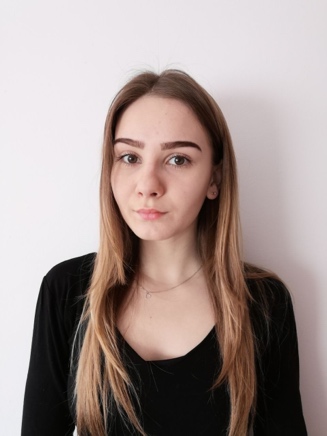 Факультет захисту рослин, біотехнології та екології  (https://nubip.edu.ua/structure/zrbe)Кафедра: екобіотехнології та біорізноманіття (https://nubip.edu.ua/node/1179)Спеціальність:  162 «Біотехнології та біоінженерія» (https://nubip.edu.ua/node/1179)Освітня програма: «Екологічна біотехнологія та біоенергетика»Тема  магістерської роботи:  «Вивчення ефективності біотехнологій в системі хазяїн-паразит в умовах закритого ґрунту»Керівник:  професор, доктор сільськогосподарських наук
Лісовий Микола Михайлович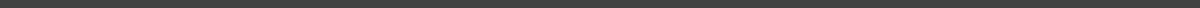 ПУБЛІКАЦІЇВсеукраїнська науково-практична конференція здобувачів вищої освіти, присвячена 125-річчю НУБіП України “Досягнення і перспективи в захисті та карантині рослин”«Біотехнологічні аспекти створення ентомологічного препарату «Трихограма» та застосування його для біологічного захисту рослин»https://nubip.edu.ua/sites/default/files/u267/zbirnik_konferenciyi_202_studenti_0.pdfМахновець М.Ю., Лісовий М. Вивчення оптимального співвідношення в системі паразит–господар за дії ентомологічного препарату “Трихограма” проти лускокрилих фітофагів гороху // Екологічна безпека та збалансоване природокористування в агропромисловому виробництві. Матеріали Міжнародної науково-практичної конференції. Частина 2. (Україна, Київ, 6–7 липня 2023 р.) – Київ,  2023. – С. 275–279.РЕФЕРАТhttps://docs.google.com/document/d/19bm2Y-kkw31BkdanQ4L7esKMBadBdVYhfQ-_3gmt6mM/edit?usp=sharing ОСОБИСТІ ДОСЯГНЕННЯДОСВІД РОБОТИПОСТЕР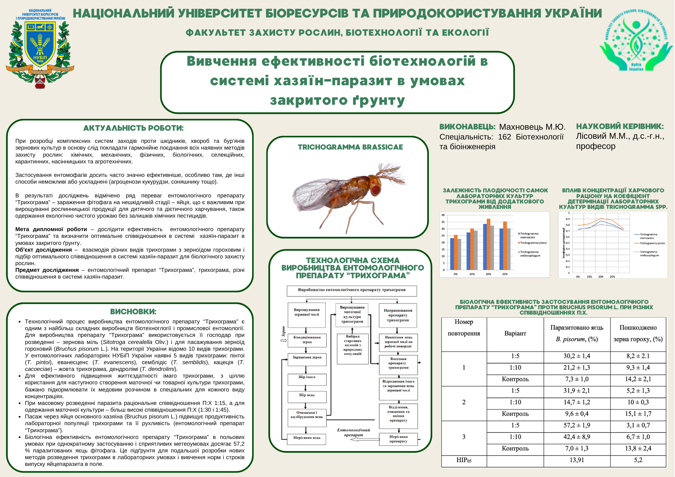 РЕЗЮМЕ